Занятие № 3. 6 класс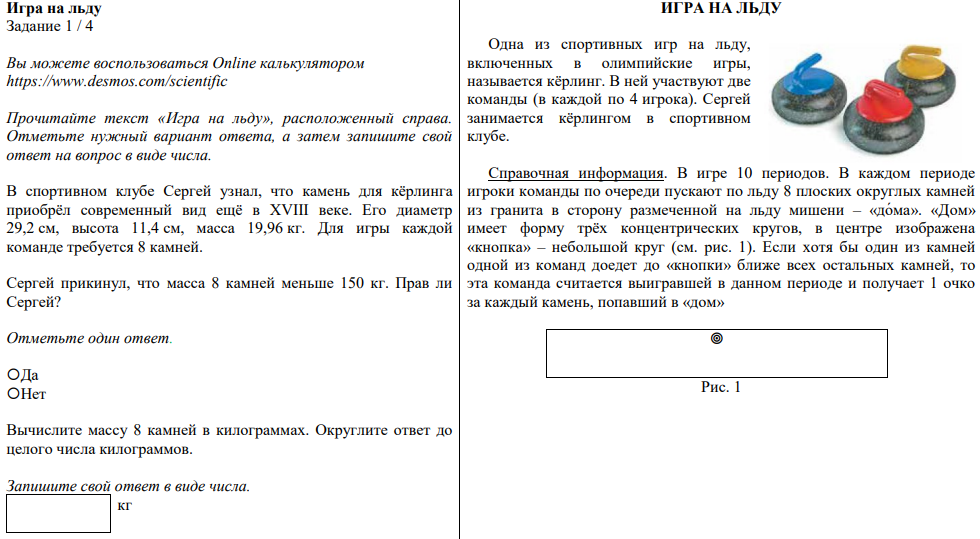 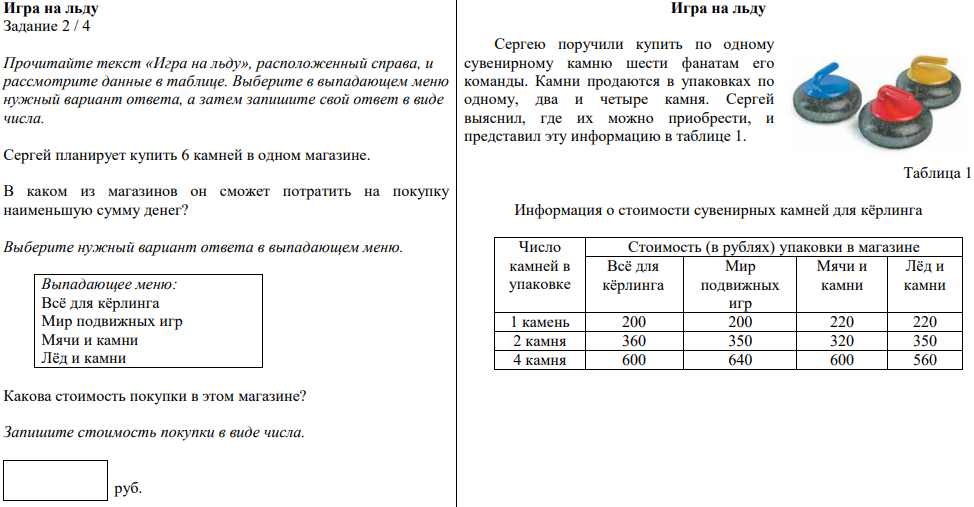 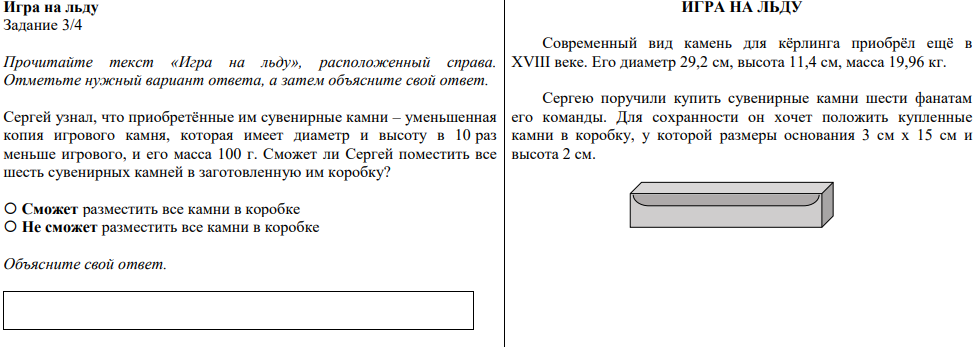 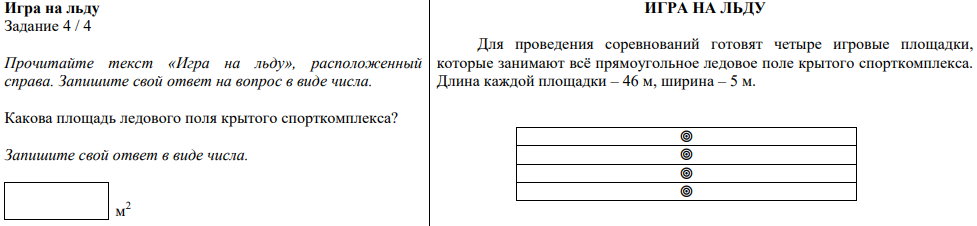 